DIREÇÃO PEDAGÓGICA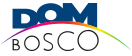 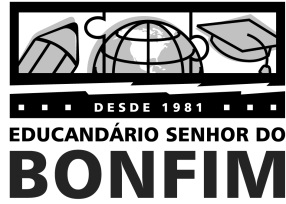 SERVIÇO DE COORDENAÇÃO Ref.: AvaliaDom - 3ºano do Ensino MédioNo próximo dia 14 de setembro (sábado), às 7h30min, acontecerá o nosso terceiro AvaliaDom.  O caderno é composto de 85 questões. Abaixo segue a tabela de pontos e os conteúdos para serem estudados:Menos que 11 questões = 0,5 ptDe 11 a 25 questões =  1,0 ptDe 26 a 40 questões = 1,5 ptsDe 41 a 55 questões = 2,0 ptsDe 56 a 70 questões =  2,5 ptsDe 71 a 85 questões = 3,0 ptsProjeto Redação = 1 ptBim.DisciplinaConteúdo para a provaConteúdo para a provaConteúdo para a provaMatemáticaMesma prova do PV-Extensivo para 3obimestre (3asérie de 2 anos)FísicaMesma prova do PV-Extensivo para 3obimestre (3asérie de 2 anos)QuímicaMesma prova do PV-Extensivo para 3obimestre (3asérie de 2 anos)BiologiaMesma prova do PV-Extensivo para 3obimestre (3asérie de 2 anos)PortuguêsMesma prova do PV-Extensivo para 3obimestre (3asérie de 2 anos)S3LiteraturaMesma prova do PV-Extensivo para 3obimestre (3asérie de 2 anos)S3HistóriaMesma prova do PV-Extensivo para 3obimestre (3asérie de 2 anos)HistóriaMesma prova do PV-Extensivo para 3obimestre (3asérie de 2 anos)GeografiaMesma prova do PV-Extensivo para 3obimestre (3asérie de 2 anos)FilosofiaMesma prova do PV-Extensivo para 3obimestre (3asérie de 2 anos)SociologiaMesma prova do PV-Extensivo para 3obimestre (3asérie de 2 anos)InglêsMesma prova do PV-Extensivo para 3obimestre (3asérie de 2 anos)EspanholMesma prova do PV-Extensivo para 3obimestre (3asérie de 2 anos)